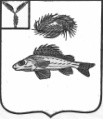 СОВЕТДЕКАБРИСТСКОГО МУНИЦИПАЛЬНОГО ОБРАЗОВАНИЯЕРШОВСКОГО МУНИЦИПАЛЬНОГО РАЙОНАСАРАТОВСКОЙ ОБЛАСТИРЕШЕНИЕот 17.11.2022 г.									№ 22-49О проведении публичных слушанийДекабристского МОНа основании Федерального закона № 131-ФЗ «Об общих принципах организации местного самоуправления в Российской Федерации», Совет Декабристского муниципального образования РЕШИЛ: Утвердить проект решения «О бюджете Декабристского муниципального образования Ершовского муниципального района Саратовской области на 2023 год и на плановый период 2024-2025 годов». (Приложение)Назначить публичные слушания по проекту бюджета Декабристского муниципального образования Ершовского муниципального района Саратовской области на 2023 год и на плановый период 2024-2025 годов.Утвердить рабочую группу по подготовке, проведению публичных слушаний и рассмотрению предложений по проекту бюджета Декабристского муниципального образования Ершовского муниципального района Саратовской области на 2023 год и на плановый период 2024-2025 годов, в составе:Рыхлова И.М. – главный специалист администрации ДМО, председатель рабочей группы;Поликарпова С.В. – директор МОУ СОШ с. Рефлектор, член рабочей группы;Лялькова Д.И. – ведущий специалист администрации ДМО, член рабочей группы.Провести публичные слушания 06 декабря 2022 года в актовом здании администрации п. Целинный в 10.00 час.Обнародовать настоящее решение в местах определенных решением Совета Декабристского муниципального образования от 23.09.2016 года № 1-13 «Об определении специальных мест для официального обнародования нормативно-правовых актов Совета Декабристского муниципального образования», на официальном сайте администрации Декабристского МО в сети интернет.Глава Декабристскогомуниципального образования					Полещук М.А.Приложение к решению СоветаДекабристского МОот 17.11.2022 г. № 22-49                                                                                                            ПроектСОВЕТДЕКАБРИСТСКОГО МУНИЦИПАЛЬНОГО ОБРАЗОВАНИЯЕРШОВСКОГО МУНИЦИПАЛЬНОГО РАЙОНА САРАТОВСКОЙ ОБЛАСТИРЕШЕНИЕот _____ декабря 2022 года							№ ___«О бюджете Декабристского муниципального образования Ершовского муниципального районаСаратовской области на 2023 год и на плановый период 2024-2025 годов»На основании ст. 21 Устава Декабристского муниципального образования Ершовского муниципального района Саратовской области и руководствуясь Федеральным Законом от 06.10.2003 г. № 131-ФЗ "Об общих принципах организации местного самоуправления в Российской Федерации" СОВЕТ Декабристского муниципального образования РЕШИЛ: 1. Утвердить основные характеристики бюджета Декабристского муниципального образования  Ершовского муниципального района Саратовской области на 2023год:            1) общий объем доходов в сумме 11401,5 тыс. рублей;            2) общий объем расходов в сумме 11401,5 тыс. рублей;            3) резервный фонд администрации Декабристского муниципального образования Ершовского муниципального района Саратовской области в сумме 3,0 тыс. рублей.            4) верхний предел муниципального долга  Декабристского муниципального образования  Ершовского муниципального района Саратовской области на 1 января 2023 года в сумме 0,0 тыс. рублей;               5) дефицит (профицит) бюджета Декабристского муниципального образования  Ершовского муниципального района Саратовской области на 2023 год в сумме 0,0 тыс. рублей.    2. Утвердить основные характеристики бюджета Декабристского муниципального образования  Ершовского муниципального района Саратовской области на плановый период 2024 и 2025 год:            1)  общий объем доходов на 2024 год в сумме 6555,3 тыс. рублей и на 2025 год в сумме 6802,0 тыс. рублей;2)  общий объем расходов на 2024 год в сумме 6555,3  тыс. рублей, в том числе условно утвержденные расходы в сумме  163,9 тыс. рублей и на 2025 год в сумме 6802,0 рублей  в том числе условно утвержденные расходы в сумме 340,1 тыс. рублей;3)  резервный фонд администрации на 2024 год в сумме 3,0 тыс. рублей и на 2025 год в сумме 3,0 тыс. рублей;4) верхний предел муниципального долга Декабристского муниципального образования Ершовского муниципального района Саратовской области на 1 января 2024 года в сумме 0,0 тыс. рублей; 5) дефицит (профицит) бюджета  Декабристского муниципального образования  Ершовского  района Саратовской области на 2024год в сумме 0,0 тыс. рублей и на 2025 год в сумме  0,0 тыс. рублей;          3.Установить, что в соответствии с пунктом 8 статьи 217 Бюджетного кодекса Российской Федерации в сводную бюджетную роспись могут быть внесены изменения без внесения изменений в решение о бюджете Декабристского муниципального образования  Ершовского муниципального района Саратовской области в случаях:            а)  перераспределения бюджетных ассигнований между разделами, подразделами,  целевыми статьями, группами  видов расходов  классификаций  расходов  бюджета в пределах общего объема бюджетных ассигнований, предусмотренных местным бюджетом для финансирования мероприятий муниципальной программы.4. Утвердить объем поступлений доходов в бюджет Декабристского муниципального образования  Ершовского муниципального района Саратовской области по кодам классификации доходов на 2023 год и на плановый период на 2024 и 2025 годов, в суммах согласно приложению № 1 к настоящему Решению. 	5.Утвердить объем межбюджетных трансфертов, получаемых из бюджета Ершовского муниципального района  на 2023 год в сумме 100,6 тыс. рублей и на плановый период на 2024 год в сумме 103,9 тыс. рублей и на 2025 год в сумме 109,0 тыс. рублей.6. Утвердить объем и распределение бюджетных ассигнований бюджета Декабристского муниципального образования  Ершовского муниципального района Саратовской области по разделам, подразделам, целевым статьям (муниципальным программам и непрограммным направлениям деятельности), группам видов расходов классификации расходов бюджета на 2023 год и на плановый период на 2024 и 2025 годов в суммах согласно приложению № 2 к настоящему Решению.7. Утвердить ведомственную структуру расходов бюджетаДекабристского муниципального образования  Ершовского муниципального района Саратовской области на 2023 год и на плановый период на 2024 и 2025 годов в суммах согласно приложению № 3 к настоящему Решению.8 Утвердить перечень муниципальных программ Декабристскогомуниципального образования  Ершовского муниципального района Саратовской области, финансовое обеспечение которых предусмотрено расходной частью бюджета Декабристского муниципального образования  Ершовского муниципального района Саратовской области на 2023 год и на плановый период 2024 и 2025 годов в суммах согласно приложению № 4 к настоящему Решению.9. Утвердить объем и распределение бюджетных ассигнований  по целевым статьям  муниципальных программ  муниципального образования, группам видов расходов классификации расходов  бюджета Декабристского муниципального образования  Ершовского муниципального района Саратовской области на 2023 год и на плановый период 2024 и 2025 годов в суммах согласно приложению № 5 к настоящему Решению.10. Утвердить объем и распределение бюджетных ассигнованийбюджета Декабристского Ершовского муниципального района Саратовской области, направляемых на исполнение публичных нормативных обязательств на 2023 год и на плановый период 2024 и 2025 годов в суммах согласно приложению № 6  к настоящему Решению.11.Утвердить источники внутреннего финансирования дефицита бюджета Декабристского муниципального образования  Ершовского муниципального района Саратовской области, перечень статей и видов источников финансирования дефицита бюджета Декабристского муниципального образования  Ершовского муниципального района Саратовской области на 2023 год и на плановый период на 2024 и 2025 годов, в суммах согласно приложению № 7 к настоящему Решению. 12. Утвердить объем бюджетных ассигнований  муниципальногодорожного фонда Декабристского муниципального  образования  Ершовского муниципального района Саратовской области на 2023 год в сумме 7049,0 тыс. рублей и на плановый период на 2024 год в сумме 2015,3 тыс. рублей и на 2025 год в сумме 2061,9 тыс. рублей.13. Установить, что информационное взаимодействие между Управлением Федерального  казначейства по Саратовской области и администраторами доходов  местного бюджета может осуществляться через следующие уполномоченные органы:- муниципальное учреждение «Централизованная бухгалтерия Ершовского муниципального  района».14. Администрация Декабристского  муниципального образования Ершовского муниципального района Саратовской области обеспечивает направление в 2023 году остатков средств Декабристского муниципального образования  Ершовского муниципального района Саратовской области в объеме до 1000,0 тыс. рублей, находящихся по состоянию на 1 января 2023 года на едином счете  бюджета Декабристского муниципального образования Ершовского муниципального района Саратовской области.15. Установить исходя из прогнозируемого уровня инфляции (декабрь 2023 года к декабрю 2022 года) размер индексации с 1 октября 2023 года на 6,1 процента, с 01.10.2024 г на 4,0 процента, с 01.10.2025 на 3,9 процента:             - денежного вознаграждения Главы муниципального образования;            - окладов месячного  денежного содержания по должностям муниципальной службы  муниципального образования;            -  должностных окладов лиц, замещающих должности, не являющихся должностями муниципальной службы.16. Настоящее Решение вступает в силу с 1 января 2023 года.  17. Настоящее Решение опубликовать  на официальном сайте администрации  Ершовского муниципального района Саратовской области, в сети интернет.Глава Декабристского муниципального образования  Ершовского муниципального района Саратовской области							М.А.ПолещукПриложение № 1 к Решению Совета Декабристского МО Ершовского муниципального района Саратовской областиот                года №              Объем поступлений доходов в бюджет Декабристского муниципального образования  Ершовского муниципального района Саратовской областипо кодам классификации доходов на 2023 год и на плановый период 2024 и 2025 годовПриложение № 2 к РешениюСовета Декабристского МОЕршовского муниципального района Саратовской областиОт               г №  Объем и распределение бюджетных ассигнований бюджета Декабристского муниципального образования  Ершовского муниципального района Саратовской области по разделам, подразделам, целевым статьям (муниципальным программам и непрограммным направлениям деятельности), группам  видов расходов бюджета на 2023 год и плановый период 2024 и 2025 годов.(тыс. рублей)Приложение № 3 к РешениюСовета Декабристского МОЕршовского муниципального районаСаратовской областиот ____________ года № ___Ведомственная структура расходов бюджета Декабристского муниципального образования  Ершовского муниципального района Саратовской областина 2023 год и плановый период 2024 и 2025 годов(тыс. рублей)Приложение № 4 к РешениюСовета Декабристского МОЕршовского муниципального районаСаратовской областиОт                 года №  Перечень муниципальных программ Декабристского муниципального образования  Ершовского муниципального района Саратовской области, финансовое обеспечение которых, предусмотрено расходной частью бюджета Декабристского муниципального образования  Ершовского муниципального района Саратовской областина 2023 год и плановый период 2024 и 2025 годов(тыс.рублей)Приложение № 5 к РешениюСовета Декабристского МОЕршовского муниципального района Саратовской областиот                 г. №   Объем и распределение бюджетных ассигнований по целевым статьям муниципальных программ  муниципального образования,  группам  видов расходов классификации расходов бюджета Декабристского муниципального образования Ершовского района Саратовской области на 2023 год и плановый период 2024 и 2025 годов.(тыс.рублей)Приложение № 6 к РешениюСовета Декабристского МОЕршовского муниципального района Саратовской областиот   № Объем и распределение бюджетных ассигнований бюджетаДекабристского муниципального образования  Ершовского муниципального района Саратовской области, направляемых на исполнение публичных нормативных обязательств на  2022 год и плановый период 2023 и 2024 годов(тыс.рублей)Приложение № 7 к РешениюСовета Декабристского МОЕршовского муниципального района Саратовской областиот              г №  Источники внутреннего финансирования дефицита бюджета Декабристского муниципального образования  Ершовского муниципального района Саратовской области, перечень статей и видов источников финансирования дефицита бюджета Декабристского муниципального образования  Ершовского муниципального района Саратовской областина 2023 год и плановый период 2024 и 2025 годов(тыс. рублей)Код классификации доходов бюджетовКод классификации доходов бюджетовНаименование кода классификации доходов бюджетов2023 год2024 год2025 годГлавныйадминистратордоходовбюджетаВида и подвида доходов бюджетаНаименование кода классификации доходов бюджетов2023 год2025 год000100 00000 00 0000 000НАЛОГОВЫЕ И НЕНАЛОГОВЫЕ ДОХОДЫ6212,96451,46802,0НАЛОГОВЫЕ ДОХОДЫ6091,76330,26571,8000101 00000 00 0000 000Налоги на прибыль, доходы1412,21529,41656,4000101 02000  01 0000 110Налог на доходы физических лиц1412,21529,41656,4000103 00000 00 0000 000Акцизы по подакцизным товарам (продукции), производимым на территории РФ1961,02015,32061,9000103 02000 01 0000 110Акцизы по подакцизным товарам (продукции), производимым на территории РФ1961,02015,32061,9000106 00000 00 0000 000Налоги на имущество2712,02779,02847,0000106 01000 00 0000 110Налог на имущество физических лиц143,0158,0173,0000106 06000 00 0000 110Земельный налог2569,02621,02674,0000108 00000 00 0000 000Государственная пошлина6,56,56,5709108 04020 01 0000 110Госпошлина за совершение нотариальных действий6,56,56,5НЕНАЛОГОВЫЕ ДОХОДЫ121,2121,2121,2000111 00000 00 0000 000ДОХОДЫ ОТ ИСПОЛЬЗОВАНИЯ ИМУЩЕСТВА, НАХОДЯЩЕГОСЯ В ГОСУДАРСТВЕННОЙ И МУНИЦИПАЛЬНОЙ СОБСТВЕННОСТИ111,2111,2111,2709111 05035 10 0000 120Доходы от сдачи в аренду имущества, находящегося в оперативном управлении органов управления сельских поселений и созданных ими учреждений (за исключением имущества муниципальных бюджетных и автономных учреждений)111,2111,2111,2000116 00000 00 0000 000Штрафы, санкции, возмещение ущерба10,010,010,0709116 02020 02 0000 140Административные штрафы, установленные законами субъектов Российской Федерации об административных правонарушениях, за нарушение муниципальных правовых актов10,010,010,0ИТОГО ДОХОДОВ6212,96451,46693,0000200 00000 00 0000 000Безвозмездные поступления5188,6103,9109,0000202 00000 00 0000 000Безвозмездные поступления от других бюджетов бюджетной системы Российской Федерации5188,6103,9109,0000202 10000 00 0000 000Дотации бюджетам субъектов Российской Федерации и муниципальных образований100,6103,9109,0709202 16001 10 0002 150Дотации бюджетам сельских поселений на выравнивание бюджетной обеспеченности за счёт субвенций из областного бюджета100,6103,9109,0000202 20000 00 0000 000Субсидии бюджетам субъектов Российской Федерации и муниципальных образований5088,0709202 29999 10 0118 150Субсидии бюджетам поселений на осуществление дорожной деятельности в отношении автомобильных дорог общего пользования местного значения в границах населенных пунктов сельских поселений за счет средств областного дорожного фонда5088,0000202 30000 00 0000 000Субвенции бюджетам субъектов Российской Федерации и муниципальных образований709202 35118 00 0000 150Субвенции бюджетам сельских поселений на осуществление первичного воинского учета органами местного самоуправления поселений ,муниципальных и городских округовВСЕГО ДОХОДОВ11401,56555,36802,0Превышение доходов над расходами (-дефицит, + профицит)НаименованиеКод разделаКод подразделаКод целеваястатьяКод видарасходов2023год2024год2025год12345678Общегосударственные вопросы01003567,33590,93614,8Функционирование высшего должностного лица субъекта Российской Федерации и муниципального образования0102946,0946,0946,0Выполнение функций органами местного самоуправления0102410 00 00000946,0946,0946,0Обеспечение деятельности представительного органа местного самоуправления0102411 00 00000946,0946,0946,0Расходы на обеспечение деятельности главы   муниципального образования0102411 00 02000946,0946,0946,0Расходы на выплаты персоналу в целях обеспечения выполнения функций государственными (муниципальными) органами, казенными учреждениями.0102411 00 02000100946,0946,0946,0Функционирование Правительства Российской Федерации, высших исполнительных органов государственной власти субъектов Российской Федерации, местных администраций01042618,32641,92665,8Выполнение функций органами местного самоуправления0104410 00 000002557,42578,62600,1Обеспечение деятельности органов исполнительной власти0104413 00 000002557,42578,62600,1Расходы на обеспечение функций центрального аппарата0104413 00 022002487,42508,62530,1Расходы на выплаты персоналу в целях обеспечения выполнения функций государственными (муниципальными) органами, казенными учреждениями.0104413 00 022001002081,92081,92081,9Закупка товаров, работ и услуг для государственных (муниципальных) нужд0104413 00 02200200403,8425,0446,5Иные бюджетные ассигнования0104413 00 022008001,71,71,7Уплата земельного налога, налога на имущество и транспортного налога органами местного самоуправления0104413 00 0610070,070,070,0Иные бюджетные ассигнования0104413 00 0610080070,070,070,0Предоставление межбюджетных трансфертов 0104960 00 0000060,963,365,7Предоставление межбюджетных трансфертов из бюджетов поселений0104961 00 0000060,963,365,7Межбюджетные трансферты, передаваемые бюджетам муниципальных районов из бюджетов поселений на осуществление части полномочий по решению вопросов местного значения соответствии с заключёнными соглашениями в части формирования и исполнения бюджетов поселений0104961 00 0301060,963,365,7Межбюджетные трансферты0104961 00 0301050060,963,365,7Резервные фонды01113,03,03,0Программа муниципального образования01113,03,03,0Развитие муниципального  управления муниципального образования до 2024года0111770 00 000003,03,03,0подпрограмма « Управление муниципальными финансами в муниципальном образовании»0111773 01 000003,03,03,0Управление резервными средствами0111773 01 000013,03,03,0Средства, выделяемые из резервного фонда муниципального образования0111773 01 000013,03,03,0Иные бюджетные ассигнования0111773 01 000018003,03,03,0Национальная оборона0200Мобилизационная и вневойсковаяподготовка0203Осуществление переданных полномочий РФ0203900 00 00000Осуществление переданных полномочий РФ за счет субвенций из федерального бюджета0203902 00 00000Осуществление первичного воинского учета органами местного самоуправления поселений, муниципальных и городских округов020390 2 0051180Расходы на выплаты персоналу в целях обеспечения выполнения функций государственными (муниципальными) органами, казенными учреждениями.0203902 00 51180100Национальная безопасность и правоохранительная деятельность0300100,0100,0100,0Обеспечение пожарной безопасности0310100,0100,0100,0Программа муниципального образования0310100,0100,0100,0Защита населения и территорий от чрезвычайных ситуаций , обеспечение пожарной безопасности в муниципальном  образовании на 2022- 2024 годы0310820 00 00000100,0100,0100,0подпрограмма «Обеспечение пожарной безопасности на территории муниципального образования»0310822 00 01100100,0100,0100,0Закупка товаров, работ и услуг для государственных (муниципальных) нужд0310822 00 01100200100,0100,0100,0Национальная экономика04007049,02015,32061,9Дорожное хозяйство (дорожные фонды)04097049,02015,32061,9Программа муниципального образования04097049,02015,32061,9«Развитие транспортной системы  муниципального образования на 2022-2024 годы»0409780 00 000007049,02015,32061,9Подпрограмма «Капитальный ремонт, ремонт и содержание автомобильных дорог местного значения в границах поселения, находящихся в муниципальной собственности»0409782 00 000007049,02015,32061,9Капитальный ремонт, ремонт и содержание автомобильных дорог местного значения в границах поселения, находящихся в муниципальной собственности0409782 00 102101961,02015,32061,9Капитальный ремонт, ремонт и содержание автомобильных дорог местного значения в границах поселения, находящихся в муниципальной собственности  за счет средств  дорожного фонда муниципального образования  (акцизы)0409782 00 102111961,02015,32061,9Закупка товаров, работ и услуг для государственных (муниципальных) нужд0409782 00 102112001961,02015,32061,9Мероприятие «Осуществление дорожной деятельности в отношении автомобильных дорог общего пользования местного значения в границах населенных пунктов сельских поселений за счет средств областного дорожного фонда0409782 02 000005088,0Осуществление дорожной деятельности в отношении автомобильных дорог общего пользования местного значения в границах населенных пунктов сельских поселений за счет средств областного дорожного фонда0409782 02 D76105088,0Закупка товаров, работ и услуг для государственных (муниципальных) нужд0409782 02 D76102005088,0Жилищно – коммунальное хозяйство0500608,4608,4608,4Коммунальное хозяйство0502200,0200,0200,0Программа муниципального образования0502200,0200,0200,0Обеспечение населения доступным жильем и развитие жилищной коммунальной инфраструктуры муниципального образования на 2022 -2024 годы0502720 00 00000200,0200,0200,0подпрограмма «Обеспечение населения муниципального образования водой питьево-хозяйственного назначения »0502726 00 00000200,0200,0200,0Обеспечение населения муниципального образования водой питьево-хозяйственного назначения0502726 00 01100200,0200,0200,0Закупка товаров, работ и услуг для государственных (муниципальных) нужд0502726 00 01100200200,0200,0200,0Благоустройство0503408,4408,4408,4Программа муниципального образования0503408,4408,4408,4Благоустройство на территории муниципального образования 2022-2024 годы.0503840 00 00000408,4408,4408,4подпрограмма «Уличное освещение»0503840 00 01111158,9158,9158,9Закупка товаров, работ и услуг для государственных (муниципальных) нужд0503840 00 01111200158,9158,9158,9подпрограмма  «Развитие благоустройства на территории муниципального образования»0503840 00 01113249,5249,5249,5Закупка товаров, работ и услуг для государственных (муниципальных) нужд0503840 00 01113200249,5249,5249,5Социальная политика100076,876,876,8Пенсионное обеспечение100176,876,876,8Программа муниципального образования100176,876,876,8Социальная поддержка и социальное обслуживание граждан муниципального образования на 2022-2024 годы.1001800 00 0000076,876,876,8подпрограмма «Социальная поддержка граждан»1001802 01 0000076,876,876,8Доплаты к пенсиям муниципальным служащим1001802 01 0111776,876,876,8Социальное обеспечение и иные выплаты населению1001802 01 0111730076,876,876,8Всего расходов:11401,56391,46461,9Наименование главного распорядителя средств бюджета  Декабристского муниципального образования, разделов, подразделов, целевых статей и видов расходовКодглавногораспоря-дителяКоды классификации расходов бюджетаКоды классификации расходов бюджетаКоды классификации расходов бюджетаКоды классификации расходов бюджетаКоды классификации расходов бюджетаКоды классификации расходов бюджетаКоды классификации расходов бюджетаНаименование главного распорядителя средств бюджета  Декабристского муниципального образования, разделов, подразделов, целевых статей и видов расходовКодглавногораспоря-дителяРазделПодразделЦелеваястатьяВидрасходов2023год2024год2025год123456789Администрация Декабристского МО70911401,56391,46461,9Общегосударственные вопросы70901003567,33590,93614,8Функционирование высшего должностного лица субъекта Российской Федерации и муниципального образования7090102946,0946,0946,0Выполнение функций органами местного самоуправления7090102410 00 00000946,0946,0946,0Обеспечение деятельности представительного органа местного самоуправления7090102411 00 00000946,0946,0946,0Расходы на обеспечение деятельности главы   муниципального образования7090102411 00 02000946,0946,0946,0Расходы на выплаты персоналу в целях обеспечения выполнения функций государственными (муниципальными) органами, казенными учреждениями.7090102411 00 02000100946,0946,0946,0Функционирование Правительства Российской Федерации, высших исполнительных органов государственной власти субъектов Российской Федерации, местных администраций70901042618,32641,92665,8Выполнение функций органами местного самоуправления7090104410 00 000002557,42578,62600,1Обеспечение деятельности органов исполнительной власти7090104413 00 000002557,42578,62600,1Расходы на обеспечение функций центрального аппарата7090104413 00 022002487,42508,62530,1Расходы на выплаты персоналу в целях обеспечения выполнения функций государственными (муниципальными) органами, казенными учреждениями.7090104413 00 022001002081,92081,92081,9Закупка товаров, работ и услуг для государственных (муниципальных) нужд7090104413 00 02200200403,8425,0446,5Иные бюджетные ассигнования7090104413 00 022008001,71,71,7Уплата земельного налога, налога на имущество и транспортного налога органами местного самоуправления7090104413 00 0610070,070,070,0Иные бюджетные ассигнования7090104413 00 0610080070,070,070,0Предоставление межбюджетных трансфертов 7090104960 00 0000060,963,365,7Предоставление межбюджетных трансфертов из бюджетов поселений7090104961 00 0000060,963,365,7Межбюджетные трансферты, передаваемые бюджетам муниципальных районов из бюджетов поселений на осуществление части полномочий по решению вопросов местного значения соответствии с заключёнными соглашениями в части формирования и исполнения бюджетов поселений7090104961 00 0301060,963,365,7Межбюджетные трансферты7090104961 00 0301050060,963,365,7Резервные фонды70901113,03,03,0Программа муниципального образования70901113,03,03,0Развитие муниципального  управления муниципального образования до 2024года7090111770 00 000003,03,03,0подпрограмма « Управление муниципальными финансами в муниципальном образовании до 2024 года»7090111773 01 000003,03,03,0Управление резервными средствами7090111773 01 000013,03,03,0Средства, выделяемые из резервного фонда муниципального образования7090111773 01 000013,03,03,0Иные бюджетные ассигнования7090111773 01 000018003,03,03,0Национальная оборона7090200Мобилизационная и вневойсковаяподготовка7090203Осуществление переданных полномочий РФ7090203900 00 00000Осуществление переданных полномочий РФ за счет субвенций из федерального бюджета7090203902 00 00000Осуществление первичного воинского учета органами местного самоуправления поселений, муниципальных и городских округов709020390 2 0051180Расходы на выплаты персоналу в целях обеспечения выполнения функций государственными (муниципальными) органами, казенными учреждениями.7090203902 00 51180100Национальная безопасность и правоохранительная деятельность7090310100,0100,0100,0Обеспечение пожарной безопасности7090310100,0100,0100,0Программа муниципального образования7090310820 00 00000100,0100,0100,0Защита населения и территорий от чрезвычайных ситуаций , обеспечение пожарной безопасности в муниципальном  образовании на 2022- 2024 годы7090310822 00 01100100,0100,0100,0подпрограмма «Обеспечение пожарной безопасности на территории муниципального образования»7090310822 00 01100100,0100,0100,0Закупка товаров, работ и услуг для государственных (муниципальных) нужд7090310200100,0100,0100,0Национальная экономика70904007049,02015,32061,9Дорожное хозяйство (дорожные фонды)70904097049,02015,32061,9Программа муниципального образования70904097049,02015,32061,9«Развитие транспортной системы  муниципального образования на 2022-2024 годы»7090409780 00 000007049,02015,32061,9Подпрограмма «Капитальный ремонт, ремонт и содержание автомобильных дорог местного значения в границах поселения, находящихся в муниципальной собственности»7090409782 00 000007049,02015,32061,9Капитальный ремонт, ремонт и содержание автомобильных дорог местного значения в границах поселения, находящихся в муниципальной собственности7090409782 00 102101961,02015,32061,9Капитальный ремонт, ремонт и содержание автомобильных дорог местного значения в границах поселения, находящихся в муниципальной собственности  за счет средств  дорожного фонда муниципального образования  (акцизы)7090409782 00 102111961,02015,32061,9Закупка товаров, работ и услуг для государственных (муниципальных) нужд7090409782 00 102112001961,02015,32061,9Мероприятие «Осуществление дорожной деятельности в отношении автомобильных дорог общего пользования местного значения в границах населенных пунктов сельских поселений за счет средств областного дорожного фонда7090409782 02 000005088,0Осуществление дорожной деятельности в отношении автомобильных дорог общего пользования местного значения в границах населенных пунктов сельских поселений за счет средств областного дорожного фонда7090409782 02 D76105088,0Закупка товаров, работ и услуг для государственных (муниципальных) нужд7090409782 02 D76102005088,0Жилищно –коммунальное хозяйство7090500608,4608,4608,4Коммунальное хозяйство7090502200,0200,0200,0Программа муниципального образования7090502200,0200,0200,0Обеспечение населения доступным жильем и развитие жилищной коммунальной инфраструктуры муниципального образования на 2022-2024 годы7090502720 00 00000200,0200,0200,0подпрограмма «Обеспечение населения муниципального образования водой питьево-хозяйственного назначения »7090502726 00 00000200,0200,0200,0Обеспечение населения муниципального образования водой питьево-хозяйственного назначения7090502726 00 01100200,0200,0200,0Закупка товаров, работ и услуг для государственных (муниципальных) нужд7090502726 00 01100200200,0200,0200,0Благоустройство7090503408,4408,4408,4Программа муниципального образования7090503408,4408,4408,4Благоустройство на территории муниципального образования 2022-2024 годы.7090503840 00 00000408,4408,4408,4подпрограмма «Уличное освещение»7090503840 00 01111158,9158,9158,9Закупка товаров, работ и услуг для государственных (муниципальных) нужд7090503840 00 01111200158,9158,9158,9подпрограмма  «Развитие благоустройства на территории муниципального образования»7090503840 00 01113249,5249,5249,5Закупка товаров, работ и услуг для государственных7090503840 00 01113200249,5249,5249,5Социальная политика709100076,876,876,8Пенсионное обеспечение709100176,876,876,8Программа муниципального образования709100176,876,876,8Социальная поддержка и социальное обслуживание граждан муниципального образования на 2022-2024 годы7091001800 000000076,876,876,8подпрограмма  «Социальная поддержка граждан»7091001802 010000076,876,876,8Доплаты к пенсиям муниципальным служащим7091001802 010111776,876,876,8Социальное обеспечение и иные выплаты населению7091001802 010111730076,876,876,8Всего расходов:11401,56391,46461,9№п/пНаименование муниципальной программы№п/пНаименование муниципальной программы2023год2024год2025год1Развитие муниципального  управления муниципального образования до 2025 года3,03,03,02Защита населения и территорий от чрезвычайных ситуаций , обеспечение пожарной безопасности в муниципальном  образовании на 2023- 2025 годы100,0100,0100,03Развитие транспортной системы  муниципального образования на 2023-2025 годы7049,02015,32061,94Обеспечение населения доступным жильем и развитие жилищной коммунальной инфраструктуры муниципального образования на 2023 -2025 годы200,0200,0200,05Благоустройство на территории муниципального образования 2023-2025 годы.408,4408,4408,46Социальная поддержка и социальное обслуживание граждан муниципального образования на 2023-2025 годы76,876,876,8Итого7837,22803,52850,1НаименованиеЦелевая статьяВид расходовНаименованиеЦелевая статьяВид расходов2023 год2024 год2025 годПрограмма муниципального образования:Развитие муниципального  управления муниципального образования до 2025 года770 00 000003,03,03,0подпрограмма « Управление муниципальными финансами в муниципальном образовании»773 01 000003,03,03,0Управление резервными средствами773 01 000013,03,03,0Средства, выделяемые из резервного фонда муниципального образования773 01 000013,03,03,0Иные бюджетные ассигнования773 01 000018003,03,03,0Национальная безопасность и правоохранительная деятельность100,0100,0100,0Обеспечение пожарной безопасности100,0100,0100,0Программа муниципального образования820 00 00000100,0100,0100,0Защита населения и территорий от чрезвычайных ситуаций , обеспечение пожарной безопасности в муниципальном  образовании на 2023- 2025 годы822 00 01100100,0100,0100,0подпрограмма «Обеспечение пожарной безопасности на территории муниципального образования»822 00 01100100,0100,0100,0Закупка товаров, работ и услуг для государственных (муниципальных) нужд200100,0100,0100,0Обеспечение населения доступным жильем и развитие жилищной коммунальной инфраструктуры муниципального образования на 2023 -2025 годы720 00 00000200,0200,0200,0подпрограмма «Обеспечение населения муниципального образования водой питьево-хозяйственного назначения»726 00 00000200,0200,0200,0Обеспечение населения муниципального образования водой питьево-хозяйственного назначения726 00 01100200,0200,0200,0Закупка товаров, работ и услуг для государственных (муниципальных) нужд726 00 01100200200,0200,0200,0Развитие транспортной системы  муниципального образования на 2023-2025 годы780 00 000007049,02015,32061,9Подпрограмма «Капитальный ремонт, ремонт и содержание автомобильных дорог местного значения в границах поселения, находящихся в муниципальной собственности»782 00 000007049,02015,32061,9Капитальный ремонт, ремонт и содержание автомобильных дорог местного значения в границах поселения, находящихся в муниципальной собственности782 00 102101961,02015,32061,9Капитальный ремонт, ремонт и содержание автомобильных дорог местного значения в границах поселения, находящихся в муниципальной собственности  за счет средств  дорожного фонда муниципального образования  (акцизы)782 00 102111961,02015,32061,9Закупка товаров, работ и услуг для государственных (муниципальных) нужд782 00 102112001961,02015,32061,9Мероприятие «Осуществление дорожной деятельности в отношении автомобильных дорог общего пользования местного значения в границах населенных пунктов сельских поселений за счет средств областного дорожного фонда782 02 000005088,00,00,0Осуществление дорожной деятельности в отношении автомобильных дорог общего пользования местного значения в границах населенных пунктов сельских поселений за счет средств областного дорожного фонда782 02 D76105088,00,00,0Закупка товаров, работ и услуг для государственных (муниципальных) нужд782 02 D76102005088,00,00,0Благоустройство на территории муниципального образования 2023-2025 годы.840 00 00000408,4408,4408,4подпрограмма «Уличное освещение»840 00 01111158,9158,9158,9Закупка товаров, работ и услуг для государственных (муниципальных) нужд840 00 01111200158,9158,9158,9подпрограмма  «Развитие благоустройства на территории муниципального образования»840 00 01113249,5249,5249,5Закупка товаров, работ и услуг для государственных (муниципальных) нужд840 00 01113200249,5249,5249,5Социальная поддержка и социальное обслуживание граждан муниципального образования на 2023-2025 годы800 00 0000076,876,876,8подпрограмма  «Социальная поддержка граждан»802 01 0000076,876,876,8Доплаты к пенсиям муниципальным служащим802 01 0111776,876,876,8Социальное обеспечение и иные выплаты населению802 01 0111730076,876,876,8  Всего расходов:                7837,22803,52850,1Код классификации расходов бюджетовНаименование публичного нормативного обязательстваКод классификации расходов бюджетовНаименование публичного нормативного обязательства2022 год2023 год2024 год709 1001 802 01 01117 300Доплата к пенсиям муниципальным служащим76,876,876,8Итого76,876,876,8Код классификации источников финансирования дефицита бюджетаКод классификации источников финансирования дефицита бюджетаНаименование групп, подгрупп, статей, видов источников внутреннего финансирования дефицита бюджета2023 год2024 год2025годГлавногоадминистратораисточниковфинансированиядефицитабюджетаГруппы, подгруппы, статьи и вида источника финансирования дефицита бюджетаНаименование групп, подгрупп, статей, видов источников внутреннего финансирования дефицита бюджета2023 год2024 год2025год7090105 0000 00 0000 000Изменение остатков средств на счетах по учету средств бюджетов0,00,00,07090105 0201 10 0000 510Увеличение прочих остатков денежных средств бюджетов сельских поселений-11401,5-6555,3-6802,07090105 0201 10 0000 610Уменьшение прочих остатков денежных средств бюджетов сельских поселений11401,56555,36802,0Итого0,00,00,0